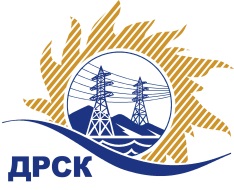 Акционерное Общество«Дальневосточная распределительная сетевая  компания»Уведомление № 1 о внесение изменений в Извещение и Документацию о закупке № 175/МЭг. Благовещенск                                                                              11 января  2017 г.Организатор (Заказчик) – АО «Дальневосточная распределительная сетевая компания» (далее – АО «ДРСК») (Почтовый адрес: 675000, Амурская обл., г. Благовещенск, ул. Шевченко, 28, тел. 8 (4162) 397-147)	Заказчик: АО «Дальневосточная распределительная сетевая компания» (далее – АО «ДРСК») (Почтовый адрес: 675000, Амурская обл., г. Благовещенск, ул. Шевченко, 28, тел. 8 (4162) 397-147).  Способ и предмет закупки: Открытый запрос цен (b2b-energo.ru): «Электроосветительное оборудование»Извещение опубликованного на сайте в информационно-телекоммуникационной сети «Интернет» www.zakupki.gov.ru (далее - «официальный сайт») от 15.12.2016 г. под № 31604496676Изменения внесены:В Извещение: пункт 11. Срок предоставления Документации о закупке: «с 15.12.2016 г. по 26.01.2017  г.»пункт 15.2 Дата окончания приема заявок на участие в закупке: 15:00 часов местного (Благовещенского) времени (09:00 часов Московского времени) «26» января 2017года по адресу - www.b2b-energo.ru.пункт 17.  	Дата, время и место вскрытия конвертов с заявками на участие в закупке: 15:00 часов местного (Благовещенского) времени (09:00 часов Московского времени) «27» января 2017  года по адресу - www.b2b-energo.ruпункт 18.   Дата, время, место рассмотрения заявок  и подведения итогов закупки: Предполагается, что рассмотрение заявок участников закупки и подведение итогов будет осуществлено в срок до 17:00 часов местного (Благовещенского времени) «28»   февраля  2017   г. по адресу Организатора. Организатор вправе, при необходимости, изменить данный срок.  Организатор вправе, при необходимости, изменить данный срок. В Документацию о закупке: пункт 3.2.17 Срок окончания приема заявок на участие в закупке: 15:00 часов местного (Благовещенского) времени (09емьсот пятьдесят пять тысяч четырестадвести:00 часа Московского времени) «26 » января 2017 года. По адресу - www.b2b-energo.ru. (далее - ЭТП)пункт 3.2.18 Дата и время вскрытия конвертов с заявками на участие в закупке: 15:00 часов местного (Благовещенского) времени (09емьсот пятьдесят пять тысяч четырестадвести:00 часа Московского времени) «27» января 2017 года. По адресу - www.b2b-energo.ru. (далее - ЭТП)пункт 3.2.20  Форма, порядок, дата начала и дата окончания предоставления разъяснений положения Документации о закупке: Предоставление разъяснений осуществляется в соответствии с порядком, установленном в пункте 2.1.7Дата начала предоставления разъяснений:«12» декабря   2016 г.Дата окончания предоставления разъяснений:«23» января 2017 г.	Все остальные условия Извещения и Документации о закупке остаются без изменения.Ответственный секретарь  Закупочнойкомиссии АО «ДРСК» 2 уровня                                                    		М.Г.ЕлисееваИрдуганова И.Н.(416-2) 397-147irduganova-in@drsk.ru